BIOGRAFIJABIOGRAFIJA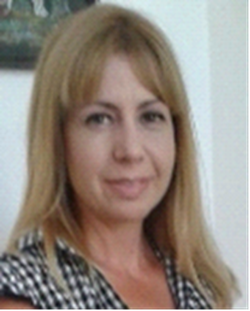 Ime i prezime: Stanislava StefanovićAdresa: Novopazarska 9, 11000 Beograd, SrbijaDatum  rođenja:  10.11.1977. godine Tel. broj:    +381-63-8621-967E-mail:     st.stasa77@gmail.comLične karakteristike:Komunikativnost, fleksibilnost, Upornosttimski duh,pribranost,PouzdanostOdgovornostspremnost da se usavrši i stekne nova iskustva.Obrazovanje:2006- Diploma Fakulteta veterinarske medicine Univerziteta u Beogradu.2008 - Državni stručni ispit i licenca za bavljenje veterinarskom praksom.2010 - specijalističke akademske studije po tezi pod nazivom "Ispitivanje dlake kao forenzičkog traga" na Kriminalističko - Policijskoj akademiji i dobila profesionalno zvanje diplomirani kriminolog - specijalista.   Ostale mogućnosti:MS Office i korišćenje Interneta u svakodnevnom radu.Engleski jezik- Nivo B1.Vozačka dozvola kategorije B.Radno iskustvo:• Stručna praksa u veterinarskoj ambulanti „ Spina“,  na poslovima vakcinacije, obeležavanja, preventive i lečenja kućnih ljubimaca; na dijagnostičkim metodama koje obuhvataju rentgensko ispitivanje, ultrazvučnu dijagnostiku, manje hirurške intervencije; vođenje dokumentacije i izveštaja; prodaja veterinarskih lekova, preparata i medicinske hrane za pse i mačke .  • Zaposlena u vet. stanici „vet. Terzić doo Goričani“ na poslovima sprovođenja programa mera Republike Srbije od oktobra 2008 do 31.03.2014.•  Zaposlena u SVA“ Beka“ na poslovima prodaje hrane, lekova, pomoćnih lekovitih sredstava i opreme za kućne ljubimce od 01.08.2014. do 15.02.2015.•  Zaposlena u T.R. „Merica+“ na poslovima prodaje hrane, lekova, pomoćnih lekovitih sredstava i opreme za kućne ljubimce od 02.03 2015. do 31.10.2015.Zaposlena u Veterinarskoj apoteci „Kerowski“ na poslovima prodaje hrane, lekova, pomoćnih lekovitih sredstava i opreme za kućne ljubimce od 01. 11. 2015.•  Trenutno zaposlena u Veterinarskoj apoteci „Dr.Doggy“ na poslovima prodaje hrane, lekova, pomoćnih lekovitih sredstava i opreme za kućne ljubimce od 04. 12. 2017.